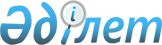 О внесении изменения в постановление акимата Жалагашского района от 24 августа 2015 года № 177 “Об утверждении перечня автомобильных дорог районного значения”Постановление Жалагашского районного акимата Кызылординской области от 8 ноября 2021 года № 240. Зарегистрировано в Министерстве юстиции Республики Казахстан 12 ноября 2021 года № 25135
      Акимат Жалагашского района ПОСТАНОВЛЯЕТ:
      1. Внести в постановление акимата Жалагашского района от 24 августа 2015 года № 177 “Об утверждении перечня автомобильных дорог районного значения” (зарегистрировано в Реестре государственной регистрации нормативных правовых актов за № 5137) следующее изменение:
      приложение к указанному постановлению изложить в новой редакции согласно приложению к настоящему постановлению.
      2. Настоящее постановление вводится в действие со дня первого официального опубликования. Перечень автомобильных дорог районного значения
					© 2012. РГП на ПХВ «Институт законодательства и правовой информации Республики Казахстан» Министерства юстиции Республики Казахстан
				
      Аким Жалагашского района 

А. Шаменов

      СОГЛАСОВАНО:

      Государственным учреждением “Управление

      пассажирского транспорта и автомобильных

      дорог Кызылординской области”
Приложение к постановлениюакимата Жалагашского районаот 8 ноября 2021 года № 240Приложение к постановлениюакимата Жалагашского районаот 24 августа 2015 года №177
№
Индекс автомобильных дорог
Наименование автомобильных дорог
Общая протяженность, километр
1
KND-1
Р-33 Кызылорда-Жалагаш-Самара-Шымкент-Аксу
2,33
2
KND-2
Р-33 Кызылорда-Жалагаш-Самара-Шымкент-Букарбай батыр
6,328
3
KND-3
М-32 Самара-Шымкент-Мадениет-Т.Жургенов-Жанаталап-Аккыр
52,59
4
KND-4
М-32 Самара-Шымкент-Енбек-Есет батыр-Жанадария
37,396
5
KND-5
М-32 Самара-Шымкент-Тан
3,3
6
KND-6
Подъездная дорога к населенному пункту Жанаконыс
0,997
7
KND-7
KN-2 Самара-Шымкент-Жосалы-Жалагаш- Каракеткен
2,575
8
KND-8
KN-2 Самара-Шымкент-Жосалы-Жалагаш-М.Шаменова
1,3
9
KND-9
Подъездная дорога к населенному пункту Мырзабай ахун
4,007
10
KND-10
Подъездная дорога к поселку Жалагаш
0,900
11
KND-11
Подъездная дорога к заводу по переработке солодкового корня в поселке Жалагаш
1,0
12
KND-12
Подъездная дорога к мавзолею “Беркимбай калпе”
2,3
13
KND-13
Подъездная дорога к мавзолею “Тумен аулие”
5,0
14
KND-14
Подъездная дорога к мечети “Мырзабай ахун”
0,68
15
KND-15
Подъездная дорога к ипподрому от населенного пункта Аккум
2,6
16
KND-16
Подъездная дорога к мавзолею “Мамбет аулие”
0,2
Итого
123,503